Media AlertOSN ups its content for families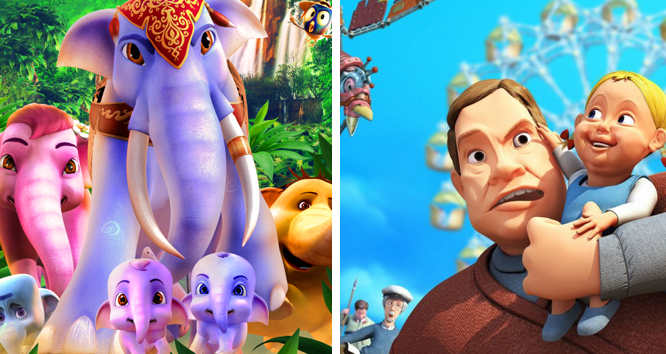 Dubai, UAE – 13 April 2020: OSN, the region’s leading entertainment network is excited to announce that customers can now watch OSN Kids at no extra cost. With over 40 must-see movies to choose from – OSN promises to offer families hours and hours of entertainment from the comfort of their own home.Available to all OSN customers, OSN Kids offers a mix of exclusive family-friendly content from leading studio partners such as The Walt Disney Company. To access OSN Kids, all families need to do is kick back and tune into channel 15 and enjoy a host of jam-packed content. From family entertainment and educational shows to something to keep the kid’s engaged while they’re at home – anyone will be spoilt for choice. And for former customers who still have an OSN box, all they need to do is plug it in and select the Nilesat Satellite and sit back and relax. Emad Morcos, Chief Content Officer of OSN said: “To champion our youngest TV fans, we are pleased to offer OSN Kids at no extra cost to our customers. Not only is the channel safe but it entertains and educates children across all age groups. With families now spending more time at home, we hope this will bring them hours of entertainment to be enjoyed together.” Movie highlights include:Back to the SeaPloddy the Police CarOperation ArcticNur And The Dragon TempleLegen of the SeaVictor and the Secret of Crocodile MansionZodiac: The Race BeginsPacific Pirares Bunny Tales Help and Freedom Ivan the IncredibleMia and the MigooKurt Turns EvilDoctor Proctor Bubble in the BathtubFarm friendsThe Emperor's SecretThe Apple & The WormMarvin Airlines The Blue Elephant 2Cop Dog Cher AmiCatcher: Cat City 2Ploddy the Police Car on the CaseMarco MacacoLast Wizard Ho Ho Animals The Wish FishTwigson Ties The KnotMemory LossKrazzy PlanetThe Great BearHocus Pocus Alfie AtkinsThe Secret of KellsThe Wheelers Honey Honey BearBamse and the Thief CitySmittyBlack Sheep SmileAmila's Secret Funny Little CarsThe Fairy Tales Tree Boonie Bears & The Hunters MicropolisQuest for a HeartTwigson In TroubleMamma Moo and the Crow